Objekte EinfügenAufgabe OrigonStelle den gesamten ersten Absatz in Blocksatz dar.Füge links neben dem ersten Absatz das Bild „meer.jpg“ ein. Verkleinere das Bild auf folgende Maße: Höhe: 4,33 cm - Länge: 5,78 cm.Weise dem Bild die Bildformatvorlage „Schattenrechteck zentriert“ zu.Füge unmittelbar vor der Telefonnummer im 3. Absatz ein Symbol für ein Telefon ein.Füge unmittelbar unter Artikel 4 in der Tabelle eine weitere Zeile mit folgendem Inhalt ein:Artikel 5 – Natur – Seite 26Achte darauf, dass die letzte Tabellenspalte verbunden, als eine große Zelle bleibt.Text Das Meer ist eine zusammenhängende, reich gegliederte Wassermasse, die rund 71 % der Erdoberfläche bedeckt. 31,7 % des Weltmeeres sind 4000–5000 m tief. Die tiefste Stelle mit etwa 11.000 m Meerestiefe liegt im Marianengraben, einer Tiefseerinne im Pazifik. Flache Meeresregionen liegen dagegen meist auf dem Schelf (Flachmeere, wie z. B. der größte Teil der Nordsee). Die Meeresflora produziert ungefähr 70 % des in der Erdatmosphäre vorhandenen Sauerstoffs. Insgesamt hat das Meer ein Volumen von 1,3 Mrd. km³ und damit einen Anteil von 96,5 % am Weltwasservorkommen. Meerwasser ist wegen des hohen Salzgehaltes von rund 3,5 % für den Gebrauch als Trink- und Bewässerungswasser nicht direkt geeignet. Nur 3,5 % des gesamten Wasservorrates auf der Erde ist Süßwasser.Nähere Informationen erhalten Sie unter: +43 650 663 663Lösung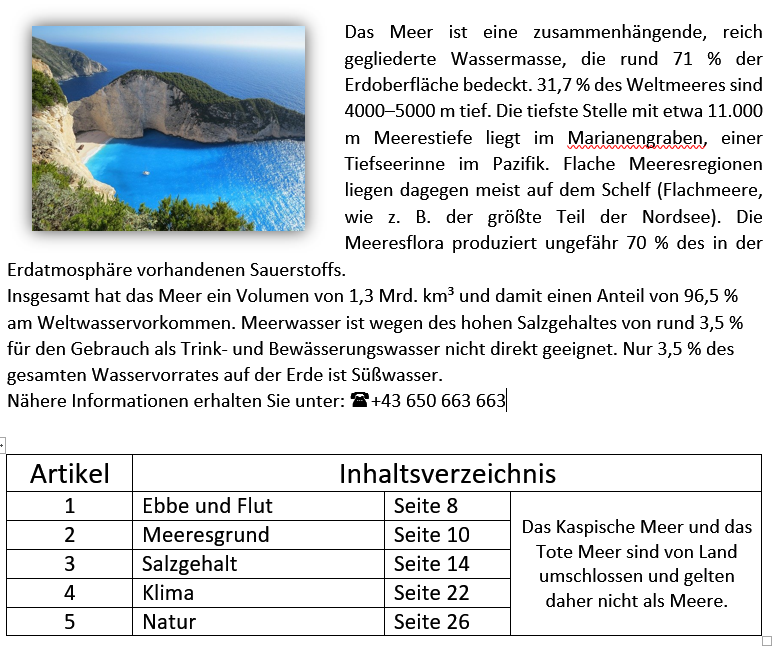 ArtikelInhaltsverzeichnisInhaltsverzeichnisInhaltsverzeichnis1Ebbe und FlutSeite 8Das Kaspische Meer und das Tote Meer sind von Land umschlossen und gelten daher nicht als Meere.2MeeresgrundSeite 10Das Kaspische Meer und das Tote Meer sind von Land umschlossen und gelten daher nicht als Meere.3SalzgehaltSeite 14Das Kaspische Meer und das Tote Meer sind von Land umschlossen und gelten daher nicht als Meere.4KlimaSeite 22Das Kaspische Meer und das Tote Meer sind von Land umschlossen und gelten daher nicht als Meere.